ТЕХНИЧЕСКОЕ ЗАДАНИЕна поставку дозирующей станции в комплекте с дозирующими насосами JUNIOR-M PRO (ПК «Мираж»).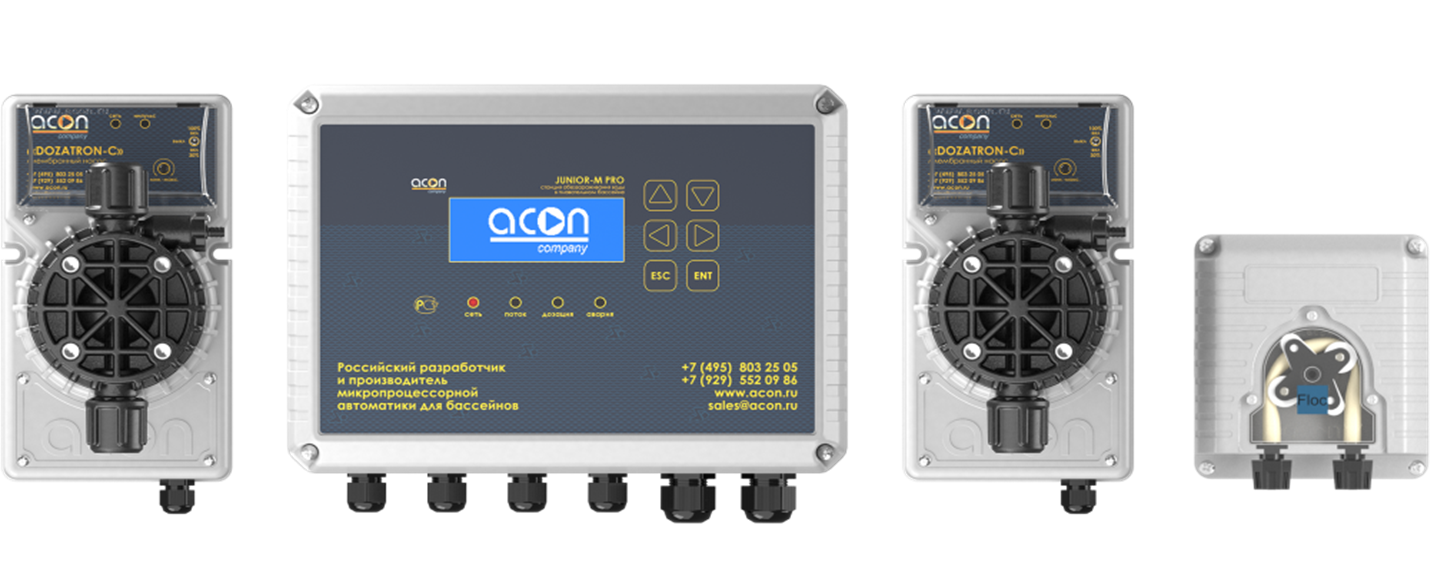 Поставка проводиться с целью замены вышедшего из строя оборудования. СРОК ПОСТАВКИ – не позднее 15.05.2024.КОМПЛЕКТАЦИЯ дозирующей станции JUNIOR-M PRO:- Электронный блок управления JUNIOR-М PRO - 1шт.- Мембранный насос DOZATRON – C – 2шт.- Перистальтический насос ACON ПРМ-2 1.5 л/ч - 1 шт.- Трубка ПВХ 6мм (2м) - 4шт.- Трубка ПВХ 4/6  (3м) – 2шт.- Заборный узел химреагентов на жесткой стойке с датчиком уровня ACON (ПВХ стойка 0.5м, кабель 2м)  - 2шт.- Клапан впрыска, удлиненный 1/2" - 2шт.- Седелка ПВХ 1/2"ВР-Ø50 - 5шт.- Краник 1/2"ВР-1/2"НP – 2шт.- Фитинг 1/2" НР-трубка D14мм – 4шт.- Трубка ПВХ 14мм (5 м) – 1шт.- Пробоотборная ячейка с регулятором потока с 2 заг. (1 держ.электрода,2 фитинга) - 1шт.- Амперометрический датчик свободного хлора – 1шт.- Датчик-электрод рН - 1шт.- Датчик-электрод Rx - 1шт.- Буферный раствор рН7 - 1шт.- Буферный раствор рН9 – 1шт.- Буферный раствор Rx 650mV – 1шт.- Колба-фильтр под засыпку 1/2" – 1шт.- Комплект к дозирующему насосу (всасывающий и подающий с клапанами) ACON - 1 шт.- Комплект для отбора проб воды:Кран G 1/2" - G 1/2"  1шт.Тройник ПВХ G 1/2"  1шт.Держатель электрода G 1/2" - G 1/2"  1шт.Фитинг  G 1/2"  1шт.- Тест-набор колорометрический Pooltester Cl/pH – 1шт.- Комплект крепежа:Дюбель 6*40 – 16шт.Саморез 4,0*35 – 10шт.Саморез 4,0*70 – 6шт.- Инструкция по эксплуатации- Гарантийный талонГлавный инженер – начальник СТО                                                                                                     ______________   Бродов В.В.Исполнитель закупки                                                                                                                     ______________ Кондратьев И.Ю.